‘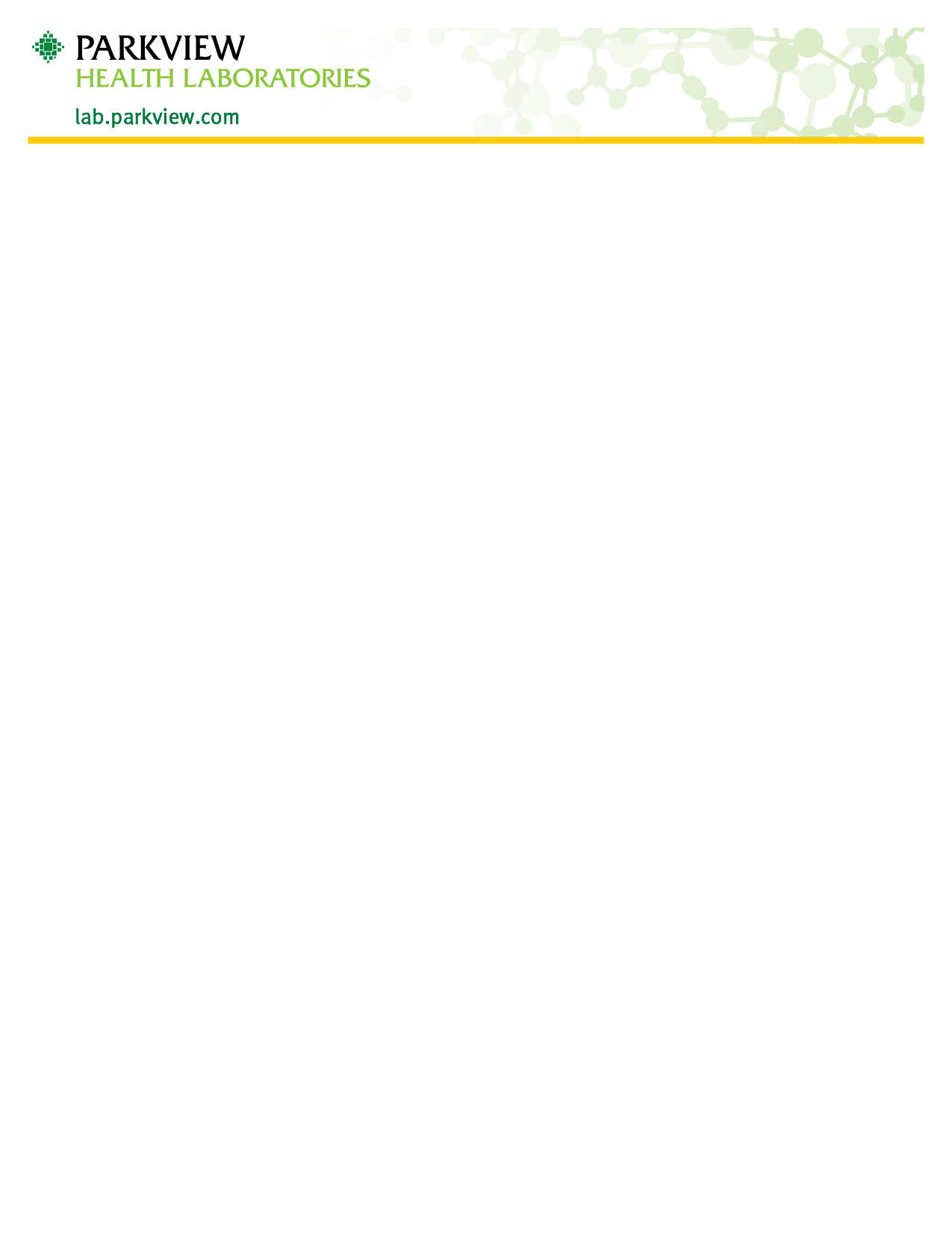 Instrucciones para obtener muestra de orina pediátrica en U-BagSepare las piernas del niño.Lávele el perineo con jabón y agua y séquelo bien. El perineo es el espacio entre el ano y el escroto o la vulva.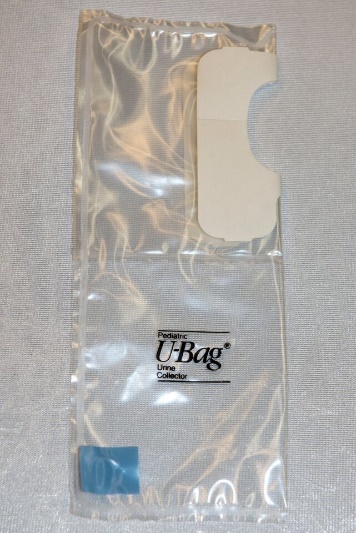 No use talco, aceite ni loción para la piel.Retire la película protectora de la parte inferior del parche adhesivo.Estire suavemente la piel del niño para alisar los pliegues.Apoye la sección más estrecha del parche adhesivo contra 
el perineo y confirme que quede adherido.Alise el resto del parche adhesivo contra la piel, aplicándolo firmemente para evitar arrugas.Retire la película protectora de la parte superior del parche adhesivo y apóyelo alisándolo contra la piel encima del pene o de la vagina.Fíjese frecuentemente en la bolsa colectora para extraer la orina acumulada en aquella.Tal vez sea necesario repetir la recolección de orina.Una vez terminada la obtención de orina, desprenda suavemente el parche adhesivo de la piel 
y vierta la orina en el recipiente estéril. 